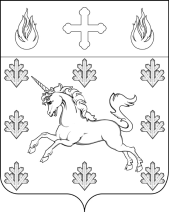 ГЛАВАПОСЕЛЕНИЯ СОСЕНСКОЕПОСТАНОВЛЕНИЕ_____12.01.2015_____№_____01-07-01/5_____О внесении изменения в Постановление главы поселения Сосенское от 24.10.2013 г. № 02-06-92/3 «О кадровом резерве муниципальной службы в администрации поселения Сосенское»В соответствии со статьей 33 Федерального закона от 02.03.2007 г. N 25-ФЗ "О муниципальной службе в Российской Федерации" и Законом  города Москвы от 22.10.2008 г. № 50 «О муниципальной службе в городе Москве», с целью формирования квалифицированного кадрового состава администрации поселения Сосенское,ПОСТАНОВЛЯЮ:1. Внести изменения в Приложение 4 к Постановлению главы поселения Сосенское от 24.10.2013 г. № 02-06-92/3 «О кадровом резерве муниципальной службы в администрации поселения Сосенское», изложив его в новой редакции, согласно приложению к настоящему Постановлению.2. Опубликовать настоящее постановление в газете «Сосенские вести» и на официальном сайте органов местного самоуправления поселения Сосенское.3. Настоящее Постановление вступает в силу со дня принятия.4. Контроль за выполнением настоящего постановления возложить на заместителя главы администрации поселения Сосенское Линник И.К.Глава поселения Сосенское                                                                                В.М. ДолженковПриложение к  Постановлению Главы  поселения Сосенское  № 01-07-01/5 от 12.01.2015 г.Приложение 4ПЕРЕЧЕНЬДОЛЖНОСТЕЙ  МУНИЦИПАЛЬНОЙ СЛУЖБЫ АДМИНИСТРАЦИИ ПОСЕЛЕНИЯ СОСЕНСКОЕ И КВАЛИФИКАЦИОННЫЕ ТРЕБОВАНИЯ ДЛЯ ЗАМЕЩЕНИЯ ДОЛЖНОСТЕЙ МУНИЦИПАЛЬНОЙ СЛУЖБЫ,НА КОТОРЫЕ ФОРМИРУЕТСЯ КАДРОВЫЙ РЕЗЕРВЛист согласования к Постановлению № 01-07-01/5 от 12.01.2015 г. _________________________________Коломецкая И.Г.____________________________________ Линник И.К._______________________________ Стародубцева С.Н._____________________________________ Бринь В.М.__________________________________ Ребров А.А.________________________________ Сергеева Э.Ю.____________________________________ Козина О.В.____________________________________ Попова И.С.__________________________________ Гладченко С.А.______________________________ Верхошанская С.А._____________________________ Константинова О.С.                                                                                                                                                                                                                                                                                                                                                                                                                                                                                                                                                                                                                                                                                                         ____________________________________ Рубцов Р.А.N  
п/пНаименование должностиКвалификационные требования1. Первый заместитель  главы администрации                     Высшее профессиональное  образование. Стаж работы на должностях муниципальной службы, должностях государственной службы не менее четырех лет или стаж работы по специальности не менее пяти лет2. Заместители главы администрации                     Высшее профессиональное  образование. Стаж работы на должностях муниципальной службы, должностях государственной службы не менее четырех лет или стаж работы по специальности не менее пяти лет    Финансово-экономический отделФинансово-экономический отдел3. Главный бухгалтер - начальник отдела                 Высшее профессиональное  образование. Стаж работы на должностях муниципальной службы, должностях государственной службы не менее четырех лет или стаж работы по специальности не менее пяти лет4.Заместитель начальника отделаВысшее профессиональное   образование. Стаж работы на должностях муниципальной службы, должностях государственной службы не менее двух лет или стаж работы по специальности не менее четырех лет, а для лиц, имеющих дипломы специалиста или магистра с отличием, в течение трех лет со дня выдачи диплома - стаж работы на должностях муниципальной службы, должностях государственной службы или стаж работы по специальности не менее одного годаОрганизационный отделОрганизационный отдел5. Начальник отдела          Высшее профессиональное  образование. Стаж работы на должностях муниципальной службы, должностях государственной службы не менее четырех лет или стаж работы по специальности не менее пяти лет6.Главный специалистВысшее профессиональное  образование. Требования к стажу работы не предъявляютсяПравовой отделПравовой отдел7. Юрисконсульт – начальник отдела          Высшее профессиональное образование
по специальности "Юриспруденция". Стаж работы на должностях муниципальной службы, должностях государственной службы не менее четырех лет или стаж работы по специальности не менее пяти лет8.Юрисконсульт – главный специалистВысшее профессиональное образование
по специальности "Юриспруденция". Требования к стажу работы не предъявляютсяОтдел жилищной политики, жилищно-коммунального хозяйства, благоустройства и охраны окружающей средыОтдел жилищной политики, жилищно-коммунального хозяйства, благоустройства и охраны окружающей среды9. Начальник отделаВысшее профессиональное  образование. Стаж работы на должностях муниципальной службы, должностях государственной службы не менее четырех лет или стаж работы по специальности не менее пяти летОтдел имущественных отношений и муниципального заказаОтдел имущественных отношений и муниципального заказа10. Начальник отдела         Высшее профессиональное  образование. Стаж работы на должностях муниципальной службы, должностях государственной службы не менее четырех лет или стаж работы по специальности не менее пяти летСектор муниципального имуществаСектор муниципального имущества11.Заведующий секторомВысшее профессиональное   образование. Стаж работы на должностях муниципальной службы, должностях государственной службы не менее двух лет или стаж работы по специальности не менее четырех лет, а для лиц, имеющих дипломы специалиста или магистра с отличием, в течение трех лет со дня выдачи диплома - стаж работы на должностях муниципальной службы, должностях государственной службы или стаж работы по специальности не менее одного годаСектор муниципального заказаСектор муниципального заказа12.Заведующий секторомВысшее профессиональное   образование. Стаж работы на должностях муниципальной службы, должностях государственной службы не менее двух лет или стаж работы по специальности не менее четырех лет, а для лиц, имеющих дипломы специалиста или магистра с отличием, в течение трех лет со дня выдачи диплома - стаж работы на должностях муниципальной службы, должностях государственной службы или стаж работы по специальности не менее одного годаОтдел строительства, землепользования, инфраструктурыОтдел строительства, землепользования, инфраструктуры13.Начальник отделаВысшее профессиональное  образование. Стаж работы на должностях муниципальной службы, должностях государственной службы не менее четырех лет или стаж работы по специальности не менее пяти летОтдел территориальной безопасности, дорожной деятельности и потребительского рынкаОтдел территориальной безопасности, дорожной деятельности и потребительского рынка14.Начальник отделаВысшее профессиональное  образование. Стаж работы на должностях муниципальной службы, должностях государственной службы не менее четырех лет или стаж работы по специальности не менее пяти летОтдел социальной политики Отдел социальной политики 15. Начальник отделаВысшее профессиональное  образование. Стаж работы на должностях муниципальной службы, должностях государственной службы не менее четырех лет или стаж работы по специальности не менее пяти лет